Взаимодействие отделений ГАУ АО «МФЦ» с Управлением Росреестра по Архангельской области и Ненецкому автономному округу Услуги Росреестра - самые востребованные у заявителей центров «Мои документы». Чтобы жители региона получали их максимально быстро и качественно, между специалистами МФЦ и сотрудниками ведомства налажено продуктивное взаимодействие не только дистанционно – посредством телефонной связи, мессенджеров и электронной почты, но и в форме совещаний, семинаров, рабочих встреч.В сентябре 2020 года на базе отделений МФЦ состоялись мероприятия, направленные на повышение качества приема документов по услуге «Государственный кадастровый учет недвижимого имущества и (или) государственная регистрация прав на недвижимое имущество и сделок с ним».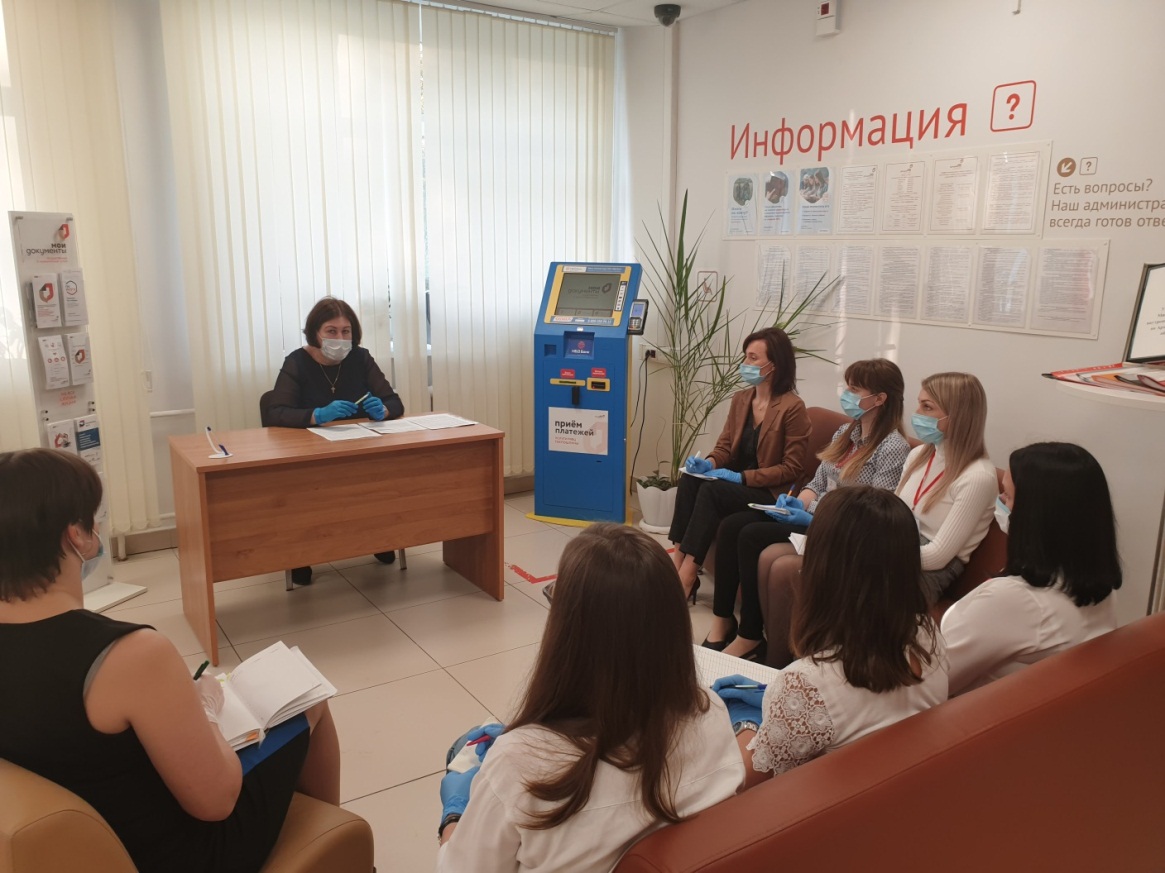 Работники отделения ГАУ АО «МФЦ» по городу Коряжме с начальником межмуниципального отдела по г. Коряжме, Вилегодскому и Ленскому районам Управления Федеральной службы государственной регистрации, кадастра и картографии по Архангельской области и Ненецкому автономному округу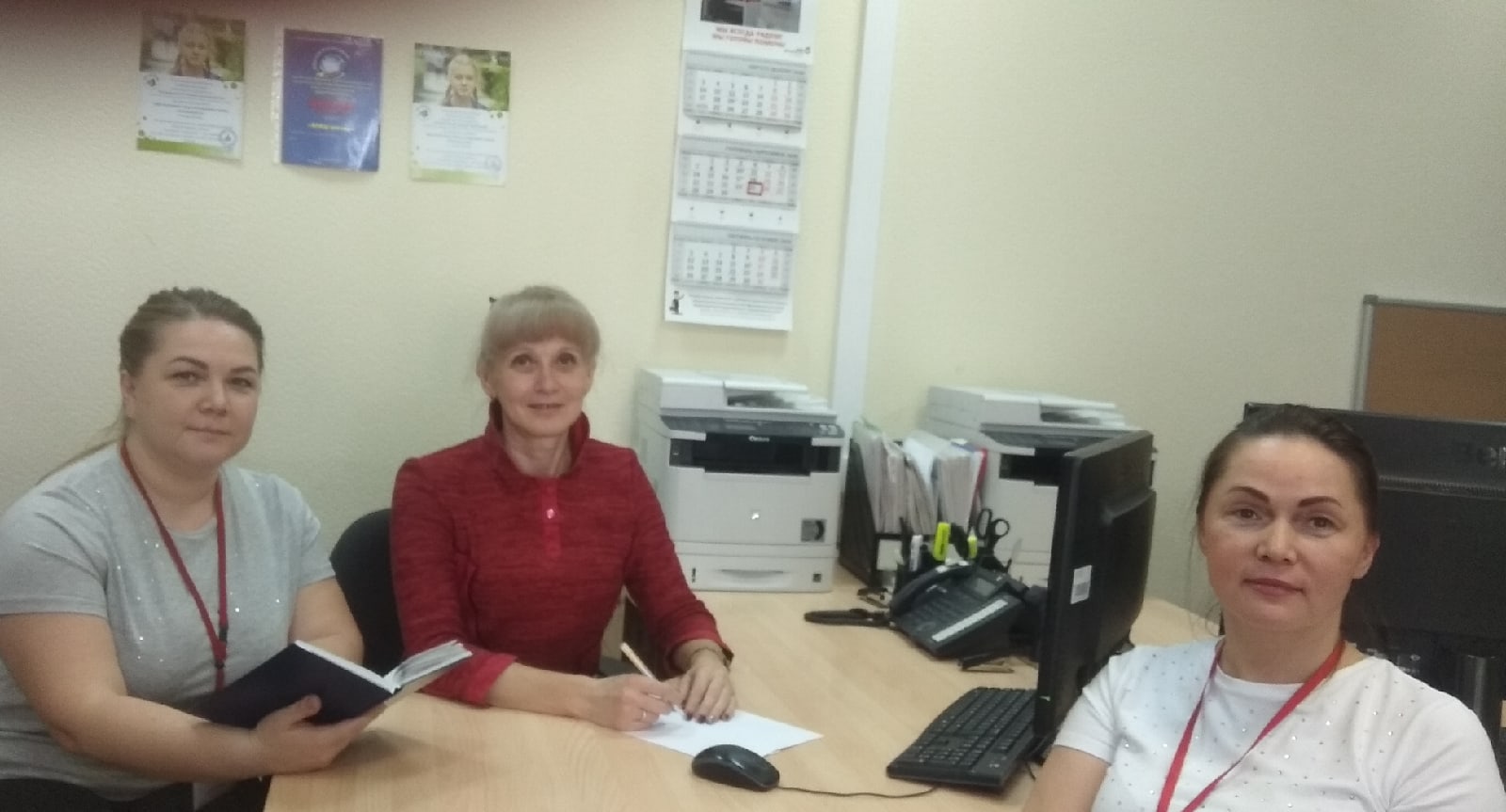 Работники отделения ГАУ АО «МФЦ» по Вельскому району с начальником межмуниципального отдела по Вельскому, Шенкурскому и Устьянскому районам Управления Федеральной службы государственной регистрации, кадастра и картографии по Архангельской области и Ненецкому автономному округу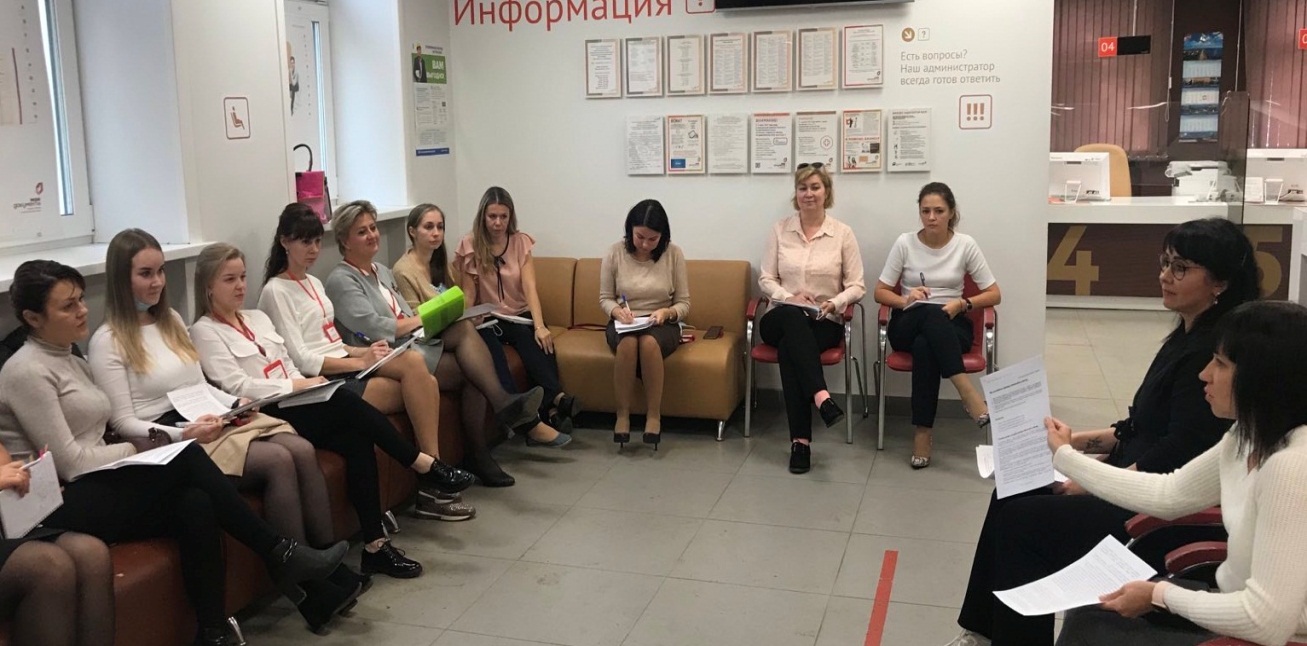 Работники управления организации предоставления государственных и муниципальных услуг по г. Северодвинску ГАУ АО «МФЦ» и сотрудники Северодвинского межмуниципального отдела Управления Росреестра по Архангельской области и Ненецкому автономному округуУчастники обсудили особенности организации приема документов на кадастровый учет и регистрацию прав. На примерах из практики разобрали затруднительные ситуации, наиболее часто возникающие при приеме документов.По итогам рабочих встреч были выработаны механизмы двустороннего сотрудничества, позволяющие снизить количество вынесенных государственными регистраторами решений о приостановлении государственной регистрации и решений об отказе в проведении государственной регистрации.Дополнительной мерой, направленной на повышение качества предоставления услуг Росреестра, стало проведение дней консультирования заявителей представителями Росреестра на площадках МФЦ. Так, в отделении №1 по г. Архангельску государственные регистраторы разъясняли посетителям МФЦ особенности  процедуры государственной регистрации прав и кадастрового учета объектов недвижимости, отвечали на вопросы об установленных размерах государственной пошлины и возможностях получения услуг Росреестра в электронном виде. 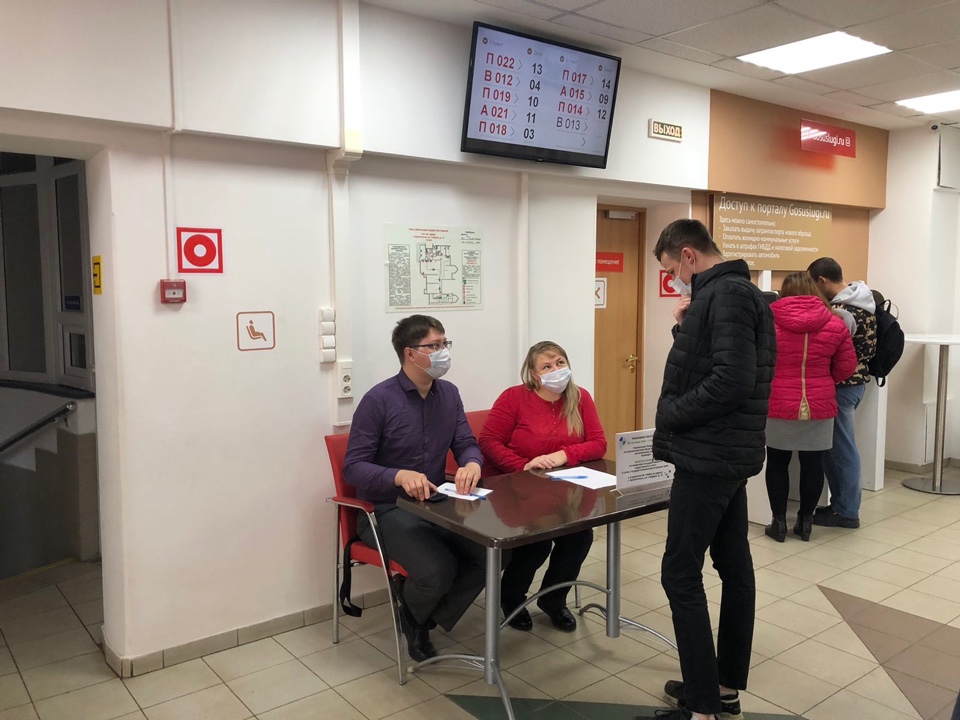 Государственные регистраторы Управления Росреестра по Архангельской области и Ненецкому автономному округу на базе отделения №1 управления организации предоставления государственных и муниципальных услуг по г. Архангельску ГАУ АО «МФЦ»С учетом удаленности отделений МФЦ от областного центра и отсутствия в ряде районов территориальных отделов Росреестра, эффективным инструментом решения накопившихся вопросов стало проведение совещаний в формате видеоконференции. 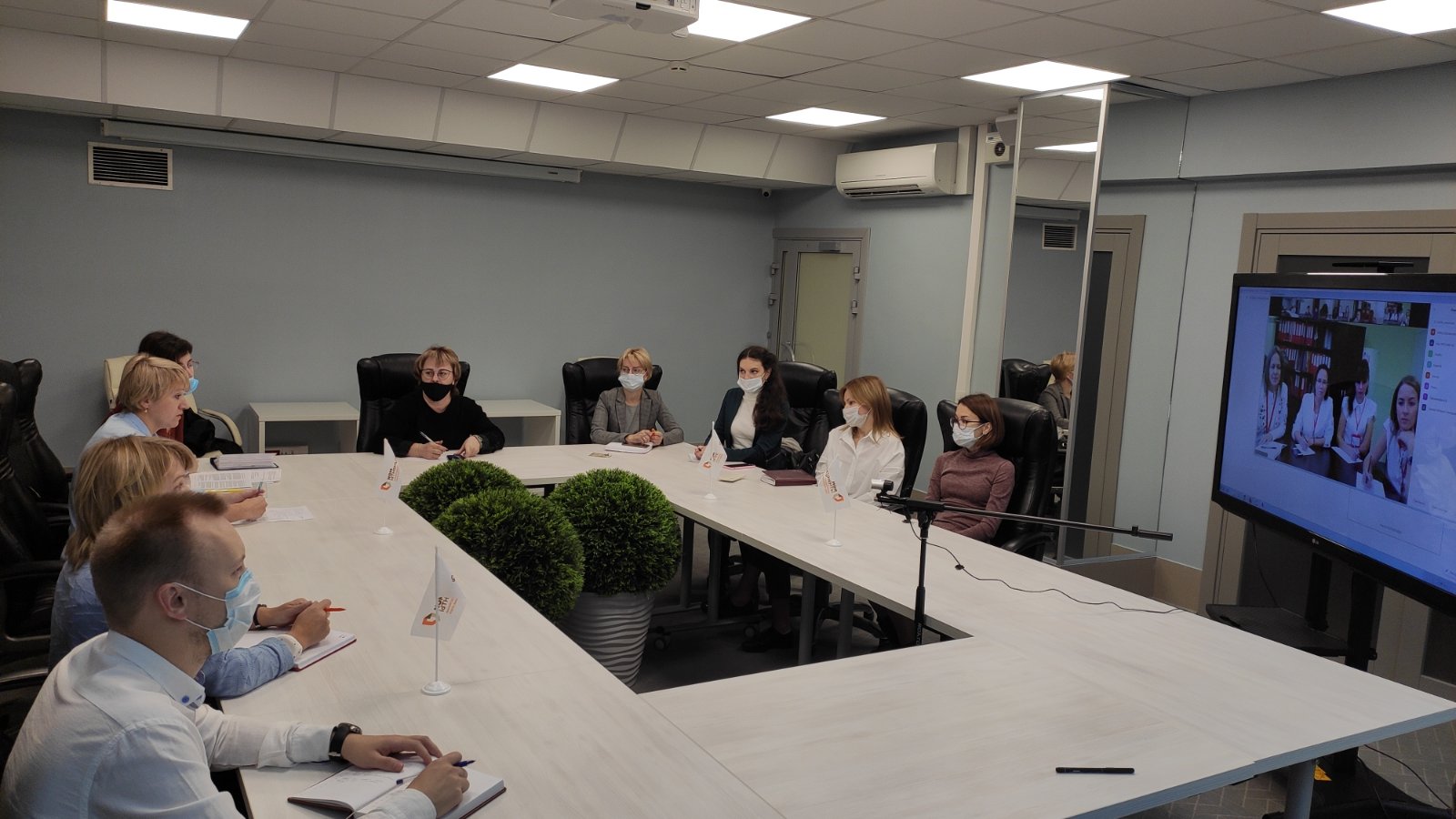 Видеоконференция специалистов Управления Росреестра по Архангельской области и Ненецкому автономному округу с отделениями ГАУ АО «МФЦ»Так, на базе отделения №1 по г. Архангельску в режиме онлайн представители Управления Росреестра по Архангельской области и Ненецкому автономному округу дали разъяснения по оформлению заявлений в отношении отдельных регистрационных действий, затронули вопросы, касающиеся требований, предъявляемых к представленным гражданами документам на бумажном носителе. Участники всех проведенных в сентябре 2020 года мероприятий отметили, что регулярный обмен опытом помогает предоставлять услуги Росреестра профессионально и оперативно, а заявители всегда могут рассчитывать в МФЦ на помощь и получение самой актуальной информации по необходимым услугам.